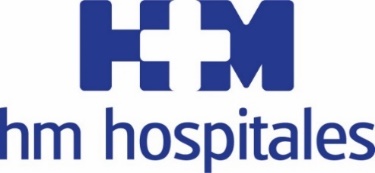 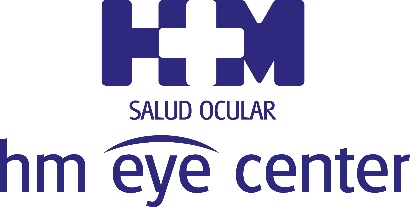 Hito histórico en OftalmologíaEL DR. GONZALO BERNABÉU REALIZA CON ÉXITO LA PRIMERA CIRUGÍA DE CATARATAS EN DIRECTO EN LA PRESENTACIÓN MUNDIAL FACOEMULSIONADOR QUATERA 700 Esta compleja intervención ha tenido lugar en Facoelche 2022 y utiliza una tecnología revolucionaria que representa un avance sustancial en seguridad y eficacia para los pacientesHM Hospitales, una vez más, se sitúa a la vanguardia de la incorporación en avances tecnológicos disruptivos y punteros que redundan en beneficio del paciente y el profesional sanitarioMadrid, 28 de marzo de 2022.- El pasado viernes tuvo lugar un hito nada desdeñable en la historia de la Oftalmología mundial protagonizado por el Dr. Gonzalo Bernabéu, jefe de Servicio de Oftalmología del Hospital Universitario HM Montepríncipe, del Hospital HM Vallés y director de HM Eye Center, la apuesta por la salud ocular de HM Hospitales. En concreto, el Dr. Bernabéu realizó con éxito por primera vez y a nivel mundial una cirugía en directo de cataratas con el facoemulsionador Quatera 700 de la firma de tecnología sanitaria especializada en Oftalmología Zeiss®. Dicha cirugía supuso la presentación mundial para su distribución comercial del Quatera 700.La principal característica de esta nueva referencia es que permite eliminar la catarata con mayor seguridad y eficiencia que los aparatos desarrollados hasta la fecha, además su conectividad con tecnología oftalmológica de diagnóstico y tratamiento, así como con el microscopio para cirugía en 3D Lumera Artevo, crea un nuevo universo de posibilidades para facilitar la información, y por consiguiente, la seguridad de cada cirugía que se esté llevando a cabo.“Gracias a esta intervención, HM Hospitales vuelve a estar involucrada en los avances tecnológicos más disruptivos y punteros, que persiguen sobre todo favorecer a los pacientes, al ofrecerles técnicas más seguras y eficaces, y al mismo tiempo facilitar la labor de los cirujanos. Por lo que, de nuevo, nuestro Grupo vuelve a estar a la vanguardia mundial, en este caso en el campo de la Oftalmología, y concretamente en la cirugía de cataratas”, señaló el Dr. Bernabéu al concluir la intervención, que duró menos de 10 minutos.     FacoelcheEste evento tuvo lugar en Facoelche, el congreso español de mayor importancia y relevancia internacional que reúne a los principales especialistas en cirugía de cataratas y cirugía refractiva. Esta reunión científica, que se ha celebrado por vigesimocuarta ocasión, tenía en esta intervención el principal reclamo y fue seguida en directo por más de 1000 especialistas de España, y el resto de Europa e Iberoamérica.No obstante, todo el congreso y la sesión de cirugía en directo se pudo seguir vía ‘streaming’ para que especialistas de todo el mundo pudieran presenciar el aporte tan relevante a la Oftalmología, así como la tecnología presentada por el Dr. Bernabéu y que será incorporada al equipamiento del Servicio de Oftalmología de HM Hospitales.HM Hospitales, a la vanguardia en tecnología sanitariaHM Hospitales, como Grupo hospitalario, y sus profesionales tienen en su haber diversos hitos relacionados con la incorporación de tecnología sanitaria de primer orden. El ejemplo más cercano está relacionado con la cirugía robótica, ya que el Hospital Universitario HM Sanchinarro ha sido el primero de España en adquirir sistema de cirugía asistida por robot HUGO de Medtronic®. Del mismo modo, el Hospital HM Nou Delfos cuenta en su arsenal tecnológico con el primer es escáner vertical EOS que se puso en funcionamiento en nuestro país, y que permite conseguir imágenes en 3D en solo 20 segundos de columna completa y extremidades, reduciendo un 85% las radiaciones sobre el paciente. Así mismo, el Centro Integral de Neurociencias AC HM CINAC Madrid, ubicado en el Hospital Universitario HM Puerta del Sur de Móstoles, fue el primer centro de España en disponer de la tecnología de Ultrasonido Focal de Alta Intensidad (HIFU), destinado al tratamiento de trastornos neurofuncionales, que permite el tratamiento de las manifestaciones motoras de la enfermedad de Parkinson o el temblor esencial sin abordaje quirúrgico intracraneal. HM HospitalesHM Hospitales es el grupo hospitalario privado de referencia a nivel nacional que basa su oferta en la excelencia asistencial sumada a la investigación, la docencia, la constante innovación tecnológica y la publicación de resultados.Dirigido por médicos y con capital 100% español, cuenta en la actualidad con más de 5.000 trabajadores laborales que concentran sus esfuerzos en ofrecer una medicina de calidad e innovadora centrada en el cuidado de la salud y el bienestar de sus pacientes y familiares.HM Hospitales está formado por 42 centros asistenciales: 16 hospitales, 4 centros integrales de alta especialización en Oncología, Cardiología, Neurociencias y Fertilidad, además de 22 policlínicos. Todos ellos trabajan de manera coordinada para ofrecer una gestión integral de las necesidades y requerimientos de sus pacientes.Más información para medios:DPTO. DE COMUNICACIÓN DE HM HOSPITALESMarcos García Rodríguez Tel.: 914 444 244 Ext 167 / Móvil 667 184 600 E-mail: mgarciarodriguez@hmhospitales.comMás información: www.hmhospitales.com